2014年11月20日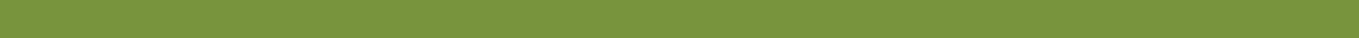 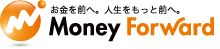 〒123-4567		東京都サンプル区サンプルビル○F	サンプル株式会社		サンプル部サンプル担当		サンプル 太郎 様		〒123-4567東京都港区三田00-00-0○○○ビル○F株式会社マネーフォワードサンプル部  マネー　二郎電話：03-0000-0000FAX：03-0000-0000拝啓平素は格別のご高配を賜り、誠にありがとうございます。下記のとおり書類をお送りします。ご査収くださいますようお願い申し上げます。敬具記サンプル文章　00-111号・・・・・・・・・・・・・・　1部以上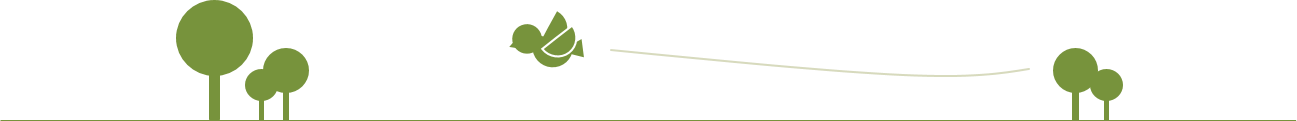 